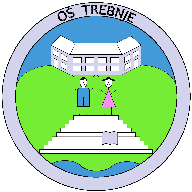 Seznam potrebščin za 5. razred OŠ Trebnje v šol. letu 2020/21Učbeniki – dobijo v šoli iz učbeniškega skladaDelovni zvezki – kupite staršiPotrebščine POTREBŠČINE ZA LIKOVNO UMETNOST učenci podružničnih šol NE  KUPUJTE, ker jih bomo nabavili v šoli. Znesek bo obračunan na položnici.Za oddelke 5. razreda na OŠ Trebnje so za LUM naslednje potrebščine, ki jih kupite sami:- risalni blok z različnimi listi (Papirnica Radeče), - AERO tempera barvice, - črn tuš, - kolaž papir, - lepilni trak, - škarje, - lepilo Mekol, - lonček, - krpa za brisanje (npr. Vileda)Čopiče bomo nabavili v šoli, da bodo kvalitetnejši.Preglejte stare likovne potrebščine in po potrebi dokupite nove. Potrebščine za likovno vzgojo naj bodo podpisane in zložene v škatli. Delovni zvezki in zvezki naj bodo zaviti ter podpisani na etiketi.Neobvezni izbirni predmet - gradivo kupite samo, če bo vaš otrok obiskoval neobvezni izbirni predmet* Na podružničnih šolah se bodo posamezni izbirni predmeti izvajali glede na prijavljeno število učencev, kar bo znano šele v začetku šolskega leta, zato z nakupom gradiva počakajte.B. Golob, M. Kordigel Aberšek, I. Saksida: BERILO 5, NA KRILIH BESED, berilo za 5. razred, PRENOVA 2015, založba MKZEAN: 9789610135661N. Jesenik, J. Skela, V. Šavli: MY SAILS 2, NEW, učbenik za angleščino, založba PIVECEAN: 9789616968515H. Verdev, J. M. Razpotnik: RADOVEDNIH PET 5, učbenik za družbo, založba ROKUS-KLETTEAN: 3831075927025,          9789612716820A. Štucin, M. Grašič Slevec, P. Mežnar: RADOVEDNIH PET 5, učbenik za naravoslovje in tehniko, založba ROKUS-KLETTEAN: 3831075927032D. Breskvar et al.: GOSPODINJSTVO ZA PETOŠOLC(K)E, učbenik, 3. izdaja, založba I2EAN: 9789616348850RADOVEDNIH PET 5,  KOMPLET C  - samostojni delovni zvezki za slovenščino, matematiko in glasbeno umetnost s kodo, NOVO 2018, založba ROKUS-KLETTEAN: 3831075928411N. Jesenik, J. Skela, V. Šavli: MY SAILS 2, NEW, delovni zvezek za angleščino, založba PIVECEAN: 9789616968539Florjančič, Zajc: GRADIVO: NARAVOSLOVJE IN TEHNIKA 5, navodila in praktično gradivo za ustvarjanje, založba IZOTECHEAN: 9789616740258TOPOGRAFSKI IN NEMI ZEMLJEVID SLOVENIJE 1:475 000, plastificiran, s flomastrom in gobicoUPORABLJALI SO GA ŽE V 4. RAZREDU, ZATO GA NE KUPUJTE PONOVNO.Količina    Naziv    Naziv55ZVEZEK, veliki A4, črtasti11ZVEZEK, mali A5, črtasti 11ZVEZEK, veliki A4, visoki karo11ZVEZEK, veliki A4, brezčrtni 11RAVNILO NOMA 5, velika šablona11RAVNILO GEOTRIKOTNIK11ŠESTILO, kakovostno, kovinsko11ŠOLSKI NAHRBTNIK11PERESNICA11SVINČNIK11KEMIČNI SVINČNIK, rdeč11NALIVNO PERO11RADIRKA11ŠILČEK11LEPILO ZA PAPIR11BARVICE11FLOMASTRI11MAPA A411ŠOLSKI COPATI11KOMPLET ŠPORTNE OPREME (športne hlače, majica, športni copati)A. Retelj: PRIMA 1, delovni zvezek za nemščino, prenova 2017, založba DZS-EPCEAN: 9789610208693Papotnik, Puncer, Slukan, Virtič: TEHNIKA 2, delovno gradivo z navodili za izbirni predmet Tehnika, IZOTECH    EAN: 97896167403331ZVEZEK, veliki A4, črtasti    Nemščina 